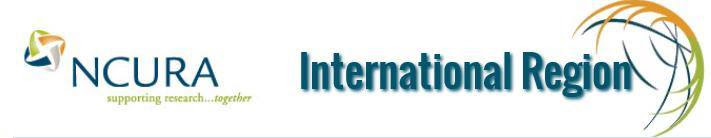 NCURA REGION VIII 2022 TRAVEL AWARDThe American University in Cairo NCURA Region 8 Global WorkshopNovember 15 – 16, 2022, Cairo, Egypt APPLICATION FORMTWO AWARDS TO BE AWARDEDNCURA Region VIII: http://ncuraintlregion.org 
AWARDThe NCURA Region VIII Executive Committee is pleased to offer Region VIII members of the African region the opportunity to apply for a Travel Award to attend the NCURA Region 8 Global workshop in Cairo, Egypt.Up to two Travel Awards valued at $500 each are available to support the reimbursement of costs associated with the registration, travel, hotel, or related expenses to the workshop. The award's purpose is to allow new Research Managers and Administrators to gain an international perspective and meet colleagues from around the globe to enhance their experience working in research management.The Region VIII Executive Committee will select the successful recipient based on the submitted application and letter of support.ELIGIBILITYThe awards are available to research administrators from the African region. The applicant:never attended an NCURA annual or regional workshop/meeting;must have at least one year of experience working with research funding;not required to be a member of NCURA at the time of submission. But will be required to join as part of the registration fee for the workshop.  APPLICATION PROCEDUREPlease complete and submit this form with a letter of support from the applicant's supervisor and send it to NCURA International Region (ncura.regionviii@gmail.com) as one consolidated document by Tuesday, October 25, 2022. Applicants will be notified of the outcome by October 28, 2022.SUCCESSFUL RECIPIENTThe awardees must submit a report within a month of the workshop describing their experience and benefit from attending the workshop. The awardee must submit the report with the reimbursement request and/or relevant receipts/documents.The committee reserves the right not to make an award.LATE APPLICATIONS WILL NOT BE ACCEPTEDAPPLICANT INFORMATION APPLICANT INFORMATION NameTitleDepartmentOrganisationAddressTelephoneE-mail addressTime in positionLETTER OF SUPPORT FROM SUPERVISOR LETTER OF SUPPORT FROM SUPERVISOR NameTitleDepartmentOrganisationE-mail addressDescribe your current responsibilities and time working with international research(1-page maximum).                                                                                  Describe how this award will benefit your career (1-page maximum).Describe how this award will benefit your institution (1-page maximum).